Lūdzam neskaidrību gadījumā savlaicīgi uzdot jautājumus Pasūtītājam (e-pasts: dzeina.gaile@rtu.lv)!3.pielikumsRTU 22.05.2015.atklāta konkursa nolikumam ar ID Nr. RTU-2015/76TEHNISKĀ SPECIFIKĀCIJA(TEHNISKAIS PIEDĀVĀJUMS (forma)) iepirkuma “Zinātniskās aparatūras un aprīkojuma iegāde atjaunojamo energoresursu izpētei Rīgas Tehniskās universitātes vajadzībām Eiropas Reģionālās attīstības fonda līdzfinansētā projekta „Enerģijas un vides resursu ieguves un ilgtspējīgas izmantošanas tehnoloģiju valsts nozīmes pētniecības centra izveide (ietverot arī Transporta un mašīnbūves centra attīstību)”, vienošanās Nr.2011/0060/2DP/2.1.1.3.1./11/IPIA/VIAA/007 (PVS ID 1627), ietvaros”1.daļai “Induktīvi saistītās plazmas optiskā emisijas spektrometra (ICP-OES) komplekts”<Vietas nosaukums>, <gads>, <datums>, <mēnesis>Pretendents < Nosaukums>  ir iepazinies ar Rīgas Tehniskās universitātes organizētā atklātā konkursa „Zinātniskās aparatūras un aprīkojuma iegāde atjaunojamo energoresursu izpētei Rīgas Tehniskās universitātes vajadzībām Eiropas Reģionālās attīstības fonda līdzfinansētā projekta „Enerģijas un vides resursu ieguves un ilgtspējīgas izmantošanas tehnoloģiju valsts nozīmes pētniecības centra izveide (ietverot arī Transporta un mašīnbūves centra attīstību)”, vienošanās Nr.2011/0060/2DP/2.1.1.3.1./11/IPIA/VIAA/007 (PVS ID 1627), ietvaros” iepirkuma ID Nr. RTU-2015/76 nolikumu un iesniedz šādu tehnisko piedāvājumu:Iekārtu komplekts cietās biodegvielas mikroelementu un makroelementu noteikšanai, atbilstoši LVS VEN/TS 15297:2011 un LVS CEN/TS 15290 standartiem, kas sastāv no induktīvi saistītās plazmas optiskā emisijas spektrometra (ICP-OES), mikroviļņu paraugu mineralizācijas sistēmas, ultra-tīra ūdens iegūšanas sistēmas, ūdens priekšattīrīšanas sistēmas  un velkmes skapja.Ja tehniskajā specifikācijā norādīts konkrēts preču vai standarta nosaukums vai kāda cita norāde uz specifisku preču izcelsmi, īpašu procesu, zīmolu vai veidu, pretendents var piedāvāt ekvivalentas preces vai atbilstību ekvivalentiem standartiem, kas atbilst tehniskās specifikācijas prasībām un parametriem un nodrošina tehniskajā specifikācijā prasīto darbību. Pretendentam jāpierāda piedāvātā ekvivalentums. Ekvivalences skaidrojums programmatūrai/precei - par ekvivalentu šī konkursa ietvaros piegādājamajai programmatūrai/precei tiks uzskatīta programmatūra/prece, kura ir ekvivalenta pieprasītajai pēc to funkcionalitātes, tehniskajām iespējām, programmatūras gadījumā - lietotāju saskarnes viedokļa un programmiskajām saskarnēm (kā Application Programming Interface, datņu formātiem un tml.). Piedāvātajai programmatūra/precei jābūt arī ekonomiski ekvivalentai attiecībā uz izmaksām, kas varētu rasties programmatūras/preces ieviešanas un lietošanas laikā. Funkcionalitāte tiek uzskatīta par ekvivalentu arī tad, ja piedāvātajai programmatūrai/precei tā ir plašāka, nekā pieprasītajai (tomēr ietver pieprasītās programmatūras/preces funkcionalitāti pilnā apjomā).Ja Precēm tiek prasīta atbilstība attiecīgi noteiktam testa punktu skaitam, tad Pretendents, iesniedzot savu tehnisko piedāvājumu, pievieno datētu izdruku no atbilstošās mājas lapas par attiecīgās Preces novērtējumu, kas ir laikā kopš iepirkuma izsludināšanas dienas līdz piedāvājumu iesniegšanas dienai.    * Pasūtītājam pēc piedāvājuma saņemšanas un pirms līguma noslēgšanas ir tiesības atteikties no 1.iepirkuma daļas atsevišķām pozīcijām, ja Pasūtītājam nebūs pieejami pietiekami finanšu līdzekļi visa iepirkuma priekšmeta pozīciju iegādei. Atsacīšanās secība pozīcijām nepietiekama finansējuma gadījumā, atsakoties sākot ar pirmo:  4., 3., 5., 2.Pielikumā: Telpas inženierkomunikāciju attēls uz 1 lp. Ar šo apstiprinām un garantējam:sniegto ziņu patiesumu un precizitāti;vadošais darbinieks, kurš koordinēs piegādi __________________ (vārds, uzvārds, e-pasts, tālrunis);       3)   telefons_______________ un e-pasts____________________ defektu pieteikšanai.Pilnvarotās personas paraksts un zīmogsParakstītāja vārds, uzvārds un amats: _________________Datums:____________4.pielikumsRTU 22.05.2015.atklāta konkursa nolikumam ar ID Nr. RTU-2015/76TEHNISKĀ SPECIFIKĀCIJA(TEHNISKAIS PIEDĀVĀJUMS (forma)) iepirkuma “Zinātniskās aparatūras un aprīkojuma iegāde atjaunojamo energoresursu izpētei Rīgas Tehniskās universitātes vajadzībām Eiropas Reģionālās attīstības fonda līdzfinansētā projekta „Enerģijas un vides resursu ieguves un ilgtspējīgas izmantošanas tehnoloģiju valsts nozīmes pētniecības centra izveide (ietverot arī Transporta un mašīnbūves centra attīstību)”, vienošanās Nr.2011/0060/2DP/2.1.1.3.1./11/IPIA/VIAA/007 (PVS ID 1627), ietvaros”2.daļai “Saules enerģijas izpētes sistēma (Kombinēto saules siltuma sistēmu enerģijas pārvades, uzkrāšanas un to elementu kompleksās izpētes stenda ietvaros)”<Vietas nosaukums>, <gads>, <datums>, <mēnesis>Pretendents < Nosaukums>  ir iepazinies ar Rīgas Tehniskās universitātes organizētā atklātā konkursa „Zinātniskās aparatūras un aprīkojuma iegāde atjaunojamo energoresursu izpētei Rīgas Tehniskās universitātes vajadzībām Eiropas Reģionālās attīstības fonda līdzfinansētā projekta „Enerģijas un vides resursu ieguves un ilgtspējīgas izmantošanas tehnoloģiju valsts nozīmes pētniecības centra izveide (ietverot arī Transporta un mašīnbūves centra attīstību)”, vienošanās Nr.2011/0060/2DP/2.1.1.3.1./11/IPIA/VIAA/007 (PVS ID 1627), ietvaros” iepirkuma ID Nr. RTU-2015/76 nolikumu un iesniedz šādu tehnisko piedāvājumu:Ja tehniskajā specifikācijā norādīts konkrēts preču vai standarta nosaukums vai kāda cita norāde uz specifisku preču izcelsmi, īpašu procesu, zīmolu vai veidu, pretendents var piedāvāt ekvivalentas preces vai atbilstību ekvivalentiem standartiem, kas atbilst tehniskās specifikācijas prasībām un parametriem un nodrošina tehniskajā specifikācijā prasīto darbību. Pretendentam jāpierāda piedāvātā ekvivalentums. Ekvivalences skaidrojums programmatūrai/precei - par ekvivalentu šī konkursa ietvaros piegādājamajai programmatūrai/precei tiks uzskatīta programmatūra/prece, kura ir ekvivalenta pieprasītajai pēc to funkcionalitātes, tehniskajām iespējām, programmatūras gadījumā - lietotāju saskarnes viedokļa un programmiskajām saskarnēm (kā Application Programming Interface, datņu formātiem un tml.). Piedāvātajai programmatūra/precei jābūt arī ekonomiski ekvivalentai attiecībā uz izmaksām, kas varētu rasties programmatūras/preces ieviešanas un lietošanas laikā. Funkcionalitāte tiek uzskatīta par ekvivalentu arī tad, ja piedāvātajai programmatūrai/precei tā ir plašāka, nekā pieprasītajai (tomēr ietver pieprasītās programmatūras/preces funkcionalitāti pilnā apjomā).Ja Precēm tiek prasīta atbilstība attiecīgi noteiktam testa punktu skaitam, tad Pretendents, iesniedzot savu tehnisko piedāvājumu, pievieno datētu izdruku no atbilstošās mājas lapas par attiecīgās Preces novērtējumu, kas ir laikā kopš iepirkuma izsludināšanas dienas līdz piedāvājumu iesniegšanas dienai.    1.Saules kolektori2.Akumulācijas tvertnes 3.Hidrauliskā sistēma* Pasūtītājam pēc piedāvājuma saņemšanas un pirms līguma noslēgšanas ir tiesības atteikties no 2.iepirkuma daļas atsevišķām pozīcijām, ja Pasūtītājam nebūs pieejami pietiekami finanšu līdzekļi visa iepirkuma priekšmeta pozīciju iegādei. Atsacīšanās secība nepietiekama finansējuma gadījumā, atsakoties sākot ar pirmo:  1.4.3, 1.4.2, 1.4.1, 2.3. Pielikumā: 1.8.attēla detalizēta shēma. Ar šo apstiprinām un garantējam:sniegto ziņu patiesumu un precizitāti;vadošais darbinieks, kurš koordinēs piegādi __________________ (vārds, uzvārds, e-pasts, tālrunis);       3)   telefons_______________ un e-pasts____________________ defektu pieteikšanai.Pilnvarotās personas paraksts un zīmogsParakstītāja vārds, uzvārds un amats: _________________Datums:____________5.pielikumsRTU 22.05.2015.atklāta konkursa nolikumam ar ID Nr. RTU-2015/76TEHNISKĀ SPECIFIKĀCIJA(TEHNISKAIS PIEDĀVĀJUMS (forma)) iepirkuma “Zinātniskās aparatūras un aprīkojuma iegāde atjaunojamo energoresursu izpētei Rīgas Tehniskās universitātes vajadzībām Eiropas Reģionālās attīstības fonda līdzfinansētā projekta „Enerģijas un vides resursu ieguves un ilgtspējīgas izmantošanas tehnoloģiju valsts nozīmes pētniecības centra izveide (ietverot arī Transporta un mašīnbūves centra attīstību)”, vienošanās Nr.2011/0060/2DP/2.1.1.3.1./11/IPIA/VIAA/007 (PVS ID 1627), ietvaros”3.daļai “Meteostacija (Kombinēto saules siltuma sistēmu enerģijas pārvades, uzkrāšanas un to elementu kompleksās izpētes stenda ietvaros)”<Vietas nosaukums>, <gads>, <datums>, <mēnesis>Pretendents < Nosaukums>  ir iepazinies ar Rīgas Tehniskās universitātes organizētā atklātā konkursa „Zinātniskās aparatūras un aprīkojuma iegāde atjaunojamo energoresursu izpētei Rīgas Tehniskās universitātes vajadzībām Eiropas Reģionālās attīstības fonda līdzfinansētā projekta „Enerģijas un vides resursu ieguves un ilgtspējīgas izmantošanas tehnoloģiju valsts nozīmes pētniecības centra izveide (ietverot arī Transporta un mašīnbūves centra attīstību)”, vienošanās Nr.2011/0060/2DP/2.1.1.3.1./11/IPIA/VIAA/007 (PVS ID 1627), ietvaros” iepirkuma ID Nr. RTU-2015/76 nolikumu un iesniedz šādu tehnisko piedāvājumu:1 KOMPL* Pasūtītājam pēc piedāvājuma saņemšanas un pirms līguma noslēgšanas ir tiesības atteikties no 3.iepirkuma daļas atsevišķām pozīcijām, ja Pasūtītājam nebūs pieejami pietiekami finanšu līdzekļi visa iepirkuma priekšmeta pozīciju iegādei. Atsacīšanās secība nepietiekama finansējuma gadījumā, atsakoties sākot ar pirmo:  4., 3., 2.Ar šo apstiprinām un garantējam:sniegto ziņu patiesumu un precizitāti;vadošais darbinieks, kurš koordinēs piegādi __________________ (vārds, uzvārds, e-pasts, tālrunis);       3)   telefons_______________ un e-pasts____________________ defektu pieteikšanai.Pilnvarotās personas paraksts un zīmogsParakstītāja vārds, uzvārds un amats: _________________Datums:____________6.pielikumsRTU 22.05.2015.atklāta konkursa nolikumam ar ID Nr. RTU-2015/76TEHNISKĀ SPECIFIKĀCIJA(TEHNISKAIS PIEDĀVĀJUMS (forma)) iepirkuma “Zinātniskās aparatūras un aprīkojuma iegāde atjaunojamo energoresursu izpētei Rīgas Tehniskās universitātes vajadzībām Eiropas Reģionālās attīstības fonda līdzfinansētā projekta „Enerģijas un vides resursu ieguves un ilgtspējīgas izmantošanas tehnoloģiju valsts nozīmes pētniecības centra izveide (ietverot arī Transporta un mašīnbūves centra attīstību)”, vienošanās Nr.2011/0060/2DP/2.1.1.3.1./11/IPIA/VIAA/007 (PVS ID 1627), ietvaros”4.daļai “Biomasas apkures iekārtu ar jaudu līdz 60 kW testēšanas stenda komplekta daļa – Portatīvais dūmgāzu analizators”<Vietas nosaukums>, <gads>, <datums>, <mēnesis>Pretendents < Nosaukums>  ir iepazinies ar Rīgas Tehniskās universitātes organizētā atklātā konkursa „Zinātniskās aparatūras un aprīkojuma iegāde atjaunojamo energoresursu izpētei Rīgas Tehniskās universitātes vajadzībām Eiropas Reģionālās attīstības fonda līdzfinansētā projekta „Enerģijas un vides resursu ieguves un ilgtspējīgas izmantošanas tehnoloģiju valsts nozīmes pētniecības centra izveide (ietverot arī Transporta un mašīnbūves centra attīstību)”, vienošanās Nr.2011/0060/2DP/2.1.1.3.1./11/IPIA/VIAA/007 (PVS ID 1627), ietvaros” iepirkuma ID Nr. RTU-2015/76 nolikumu un iesniedz šādu tehnisko piedāvājumu:Testēšanas stends ir paredzēts nelielas jaudas apkures iekārtu (katli un krāsnis) testēšanai. Stends sastāv no hidrauliskās, monitoringa un barošanas sistēmām. Stenda izvietošanas vieta – Rīgā, Āzenes ielā 12/1 – 107. laboratorijā. Nepieciešamības gadījumā telpu un inženiertehniskos tīklus var apskatīt klātienē, ne vēlāk kā 3 (trīs) darba dienas iepriekš par to sazinoties ar Nolikuma 2.2.punktā minēto kontaktpersonu ( Iepirkumu nodaļas vadītāja vietniece Džeina Gaile, tālrunis: 67089437, e-pasts:  dzeina.gaile@rtu.lv; : 67089710).Ar šo apstiprinām un garantējam:sniegto ziņu patiesumu un precizitāti;vadošais darbinieks, kurš koordinēs piegādi __________________ (vārds, uzvārds, e-pasts, tālrunis);       3)   telefons_______________ un e-pasts____________________ defektu pieteikšanai.Pilnvarotās personas paraksts un zīmogsParakstītāja vārds, uzvārds un amats: _________________Datums:____________7.pielikumsRTU 22.05.2015.atklāta konkursa nolikumam ar ID Nr. RTU-2015/76TEHNISKĀ SPECIFIKĀCIJA(TEHNISKAIS PIEDĀVĀJUMS (forma)) iepirkuma “Zinātniskās aparatūras un aprīkojuma iegāde atjaunojamo energoresursu izpētei Rīgas Tehniskās universitātes vajadzībām Eiropas Reģionālās attīstības fonda līdzfinansētā projekta „Enerģijas un vides resursu ieguves un ilgtspējīgas izmantošanas tehnoloģiju valsts nozīmes pētniecības centra izveide (ietverot arī Transporta un mašīnbūves centra attīstību)”, vienošanās Nr.2011/0060/2DP/2.1.1.3.1./11/IPIA/VIAA/007 (PVS ID 1627), ietvaros”5.daļai “Aukstuma kameras monitoringa komplekts (Ēkas eksperimentālā moduļa dažādu konstrukciju siltumtehnisko un telpas klimata īpašību testēšanai komplekta daļa)”<Vietas nosaukums>, <gads>, <datums>, <mēnesis>Pretendents < Nosaukums>  ir iepazinies ar Rīgas Tehniskās universitātes organizētā atklātā konkursa „Zinātniskās aparatūras un aprīkojuma iegāde atjaunojamo energoresursu izpētei Rīgas Tehniskās universitātes vajadzībām Eiropas Reģionālās attīstības fonda līdzfinansētā projekta „Enerģijas un vides resursu ieguves un ilgtspējīgas izmantošanas tehnoloģiju valsts nozīmes pētniecības centra izveide (ietverot arī Transporta un mašīnbūves centra attīstību)”, vienošanās Nr.2011/0060/2DP/2.1.1.3.1./11/IPIA/VIAA/007 (PVS ID 1627), ietvaros” iepirkuma ID Nr. RTU-2015/76 nolikumu un iesniedz šādu tehnisko piedāvājumu:Ēkas eksperimentālais modulis dažādu konstrukciju siltumtehnisko un telpas klimata īpašību testēšanai ir zinātniskā aprīkojuma komplekts, kas sastāv no 3 aukstuma kamerām un testēšanas aprīkojuma. * Pasūtītājam pēc piedāvājuma saņemšanas un pirms līguma noslēgšanas ir tiesības atteikties no 5.iepirkuma daļas atsevišķām pozīcijām, ja Pasūtītājam nebūs pieejami pietiekami finanšu līdzekļi visa iepirkuma priekšmeta pozīciju iegādei. Atsacīšanās secība nepietiekama finansējuma gadījumā, atsakoties sākot ar pirmo:  3., 8., 7., 16., 15., 14., 13., 12., 11. Ar šo apstiprinām un garantējam:sniegto ziņu patiesumu un precizitāti;vadošais darbinieks, kurš koordinēs piegādi __________________ (vārds, uzvārds, e-pasts, tālrunis);       3)   telefons_______________ un e-pasts____________________ defektu pieteikšanai.Pilnvarotās personas paraksts un zīmogsParakstītāja vārds, uzvārds un amats: _________________Datums:____________	Pozīcija/Parametrs*	Pasūtītāja izvirzītās minimālās tehniskās prasībasPretendenta piedāvājums. Norādīt:- preces ražotāju (ja ir - modeļa nosaukumu un numuru). Gadījumā, ja pretendents pats ir preces ražotājs, tas to piedāvājumā norāda;- katras piedāvātās preces tehnisko informāciju, kas apliecina katras prasības (parametra) izpildi. Pretendenta aizpildīta aile, kurā būs rakstīts tikai "atbilst", tiks uzskatīta par nepietiekošu informāciju;- ražotāja izdota dokumenta, kas pievienots piedāvājumam, lpp. un pozīciju, vai norādi (saiti) uz ražotāja mājaslapu, pēc kuras var spriest par piedāvātās preces parametra atbilstību prasībām. Ja šāda informācija nepastāv, norādīt iemeslu.1. Induktīvi saistītās plazmas optiskais emisijas spektrometrs (ICP-OES)Ražotājs:Modelis (ja ir):Ražotāja dokumentācija: Induktīvi saistītās plazmas avotsSastāv no pusvadītāju 27 līdz 27,12 MHz vai ekvivalenta (solid state) RF ģeneratora, kas nodrošina stabilu un bez pārtraukumiem darbojošos plazmu arī pie inžektora izņemšanas tā tīrīšanas procedūras laikāSmidzinātāja gāzes plūsmas kontrolēšanas principsMasas plūsmas kontrolieris vai ekvivalents risinājumsIzsmidzināšanas kameras veidsCiklonveida izsmidzināšanas kamera aprīkota ar stikla koncentrisku smidzinātāju vai ekvivalentsDegļa dizainsSastāv no ātras montāžas/demontāžas savienojumiem ar automātisku gāzu pievienošanas sistēmuParaugu ievadīšanas sūknisVismaz 4 kanālu peristaltiskais sūknis vai ekvivalentsParaugu apstrādes komplekts paraugu šķīdumiem, kas var saturēt fluorūdeņražskābi (HF).IrPlazmas skatīšanās virziensDuāls (gan aksiāls, gan radiāls)Optikas veidsEchelle dispersijas vai ekvivalentsViļņu garuma diapazonsVismaz no 167 līdz 785 nm vai plašāks, ietverot norādītās vērtības. Spektrometrs nodrošina pilna spektra uztveršanu.Izšķirtspēja (pie 200 +/- 5 nm)≤ 7 pmSignāla stabilitātes izmaiņa vismaz vienas (1) stundas periodāNe lielāka par 1 %DetektorsAugstas izšķirtspējas CID (Charge Injection Device) vai SCD (segmented-array charge-coupled device) vai ekvivalents;Nodrošina vismaz 55 elementu noteikšanu ne ilgāk kā 2 minūtēs, un nodrošina detektēšanas līmeni:Alumīnijam līdz 0,2 μg/L;Kadmijs līdz 0,07 μg/L; Kobalts līdz 0,60 μg/L;Dzīvsudrabs līdz 1,00 μg/L;Hroms līdz 0,25 μg/L;Magnijs līdz 0,01 μg/L;Mangāns līdz 0,10 μg/L;Molibdēns līdz 0,4 μg/L;Cinks līdz 0,2 μg/L;Sērs līdz 4,00 μg/L.Recirkulācijas dzesētājsIr iekļautsMinimālais nosakāmo elementu skaitsVismaz 70Programmatūra Ir iekļauta; Iespējams kontrolēt vismaz plazmas aizdedzi, gāzu plūsmu,  plazmas skatīšanās virzienu, jaudu un tā nodrošina vismaz automātisku interferences korekciju visos noteikšanas režīmos; Valoda – angļu vai latviešu; Beztermiņa;Dators Ir iekļauts; Tips: Portatīvais dators; Paredzēts un ir iekļauts viss nepieciešamais savienošanai ar Induktīvi saistītās plazmas optiskais emisijas spektrometru (ICP-OES);Ekrāns: vismaz 15,6”; Izšķirtspēja vismaz 1366x768; Procesors: Vismaz 2 fiziskie kodoli; Procesora veiktspēja, vērtēta pēc Passmark CPU mark testa, – ne mazāka kā 2200 punkti (http://www.cpubenchmark.net/cpu_list.php) – piedāvājumam jāpievieno datētu izdruku no atbilstošās mājas lapas par attiecīgās Preces novērtējumu, izdruku veicot  laikā kopš iepirkuma izsludināšanas dienas līdz piedāvājumu iesniegšanas dienai.Operatīvā atmiņa (RAM): vismaz 4 GB, vismaz DDRIII-1600 MhzCietais disks: vismaz 500 GBOptiskā iekārta: DVD+/-RWTīkla interfeiss: 10/100/1000 Mbit; Wifi 802.11 b/g/nAudio: Ir Video: Video kartes atmiņa vismaz 1 GB;Interfeiss: vismaz 2 USB; vismaz 1 RJ-45  Vebkamera: Ir; Operētājsistēma: Microsoft Windows 8 vai ekvivalentaRažotājs:Modelis (ja ir):Ražotāja dokumentācija:UzstādīšanaNodrošina apmācīts/sertificēts speciālists, tiek nodrošināti gāzu reduktori, nepieciešami pievadi un citas iekārtas, lai nodrošinātu iekārtu komplekta funkcionalitāti un to pilnvērtīgu darbību.DokumentācijaVisi piedāvātās iekārtas tehniskie parametri jāapstiprina ar ražotāja tehnisko dokumentāciju (brošūras, specifikāciju lapas vai lietošanas instrukcija) angļu vai latviešu valodā papīra formātā vai norādot saiti uz ražotāja mājaslapu. 2. Mikroviļņu paraugu mineralizācijas sistēmaRažotājs:Modelis (ja ir):Ražotāja dokumentācija:Izejas jaudaVismaz 1800 WIekšējais materiāls Korozijizturīgs Sensori visu karuselī novietoto trauku temperatūru kontrolēšanaiInfrasarkanie vai ekvivalenti sensori katra trauciņa un trauciņa satura temperatūras kontroleiDisplejsSkārienjūtīgsDurvisAr pārspiediena drošībuKomplektācijaIekļauts komplekts ar vismaz 5 traukiem, kas ir hlorūdeņražskābes izturīgiUzstādīšanaIr iekļauta; DokumentācijaVisi piedāvātās iekārtas tehniskie parametri jāapstiprina ar ražotāja tehnisko dokumentāciju (brošūras, specifikāciju lapas vai lietošanas instrukcija) angļu vai latviešu valodā papīra formātā vai norādot saiti uz ražotāja mājaslapu.Pievienošana inženierkomunikācijāmIr iekļauta; Sk. pielikumu Nr.1.3. Ultra-tīra ūdens iegūšanas sistēmaRažotājs:Modelis (ja ir):Ražotāja dokumentācija:Maksimālais plūsmas ātrumsVismaz  1,5 L/minMaksimālais darba spiediensVismaz 0,5 barPretestība (pie 25 °C)Vismaz 18,2 MΩxcmTOC vērtībaLīdz 10 ppbBaktēriju daudzumsLīdz 1 KbE/mL (CFU/ml)Barošana220-240 V/ 50-60 HzUzstādīšanaIr iekļauta; 4. Ūdens priekšattīrīšanas sistēma  Ražotājs:Modelis (ja ir):Ražotāja dokumentācija:TipsDestilēšanas tipa vai ekvivalentaPriekšattīrīšanas plūsmas ātrumsVismaz 2 L/stundāElektrovadītspējaNe lielāks par 2,3 µS/cmUzstādīšanaIr iekļauta; DokumentācijaVisi piedāvātās iekārtas tehniskie parametri jāapstiprina ar ražotāja tehnisko dokumentāciju (brošūras, specifikāciju lapas vai lietošanas instrukcija) angļu vai latviešu valodā papīra formātā vai norādot saiti uz ražotāja mājaslapu.Pievienošana inženierkomunikācijāmIr iekļauta; Sk. pielikumu Nr.15. Laboratorijas velkmes skapis ar keramikas darba virsmu un ventilatoruRažotājs:Modelis (ja ir):Ražotāja dokumentācija:IzmērsPlatums: ne mazāks kā 1100, ne lielāks kā 1400 mmDziļums: ne mazāks kā  700, ne lielāks kā 1100 mmAugstums: ne mazāks kā  2300, ne lielāks kā 2700 mmAtbilstībaAtbilst EN 14175 vai ekvivalentam standartam(Jāiesniedz arī tehniskajā specifikācijā prasīto standartu apstiprinošu dokumentu kopijas)Virsmas materiālsKeramika vai ekvivalents; izturīga pret ķīmiju un ūdeni; Iekšsienu pārklājumsTermiski cietinātu sintētisko sveķu vai ekvivalentsDarba virsmas augstumsVismaz 800 mmKonstrukcijaVelkmes skapja konstrukcija izgatavota no metāla, kurš pārklāts ar pulverkrāsas pārklājumu vai ekvivalentu pārklājumu, kas nodrošina konstrukcijas ķīmisko izturību;LogsAprīkots ar tērauda trosēm vai ķēdēm un atsvariem, kas nodrošina loga pretsvara sistēmu, līdz ar to priekšējo logu iespējams novietot jebkurā augstuma pozīcijā vai ekvivalentsAukstā ūdens maisītājsIrIzlietneKeramikas vai ekvivalentaZemvilkmes skapji pievienoti ventilācijaiIrRozetesVismaz 4 gab;ApgaismojumsVelkmes skapim jābūt aprīkotam ar apgaismojumuVentilatorsRažība vismaz 500 m3/h; UzstādīšanaIr iekļauta; DokumentācijaVisi piedāvātās iekārtas tehniskie parametri jāapstiprina ar ražotāja tehnisko dokumentāciju (brošūras, specifikāciju lapas vai lietošanas instrukcija) angļu vai latviešu valodā.Pievienošana inženierkomunikācijāmIr iekļauta; Sk. pielikumu Nr.1Nr.p.k.Vispārīgās prasības:Pretendenta apstiprinājums/piedāvājumsPreču piegādi, izkraušanu un testēšanu pretendents veic Pasūtītāja telpās Pasūtītāja atbildīgās personas klātbūtnē. Preces iepakojumam jābūt tādam, lai tiktu maksimāli samazināta iespēja sabojāt preci tās transportēšanas laikā. Precei jābūt jaunai un iepriekš nelietotai, kā arī nepārveidotai.Piegādes izmaksas sedz pretendents. Piegādes adrese: Āzenes iela 12/1, 613.kabinets, Rīga Piegāde jāveic: ne ilgāk kā 2 mēnešu laikā.<norādāms konkrēts piedāvātais piegādes laiks>Ja netiek pievienots piedāvājumam, piegādes brīdī jāiesniedz lietošanas instrukcija angļu vai latviešu valodā. 8.  Instruktāža: Piegādātājs nodrošina Pasūtītāja darbinieku instruktāžu darbam ar iekārtu komplektu.  Piegādātājs nodrošina vismaz viena Pasūtītāja darbinieka padziļinātu instruktāžu darbam ar ICP-OES sistēmu, apmācību ilgums vismaz 3 dienas, 8 h dienā<norādāms konkrēts piedāvājums>9.Garantijas laiks – vismaz 2 (divi) gadi katrai iekārtai no pieņemšanas – nodošanas akta parakstīšanas dienas<norādāms konkrēts piedāvātais garantijas laiks>N. p. k.Pozīcija/ Specifikācijas apraksts*Minimālās prasībasPretendenta piedāvājums. Norādīt:- preces ražotāju (ja ir - modeļa nosaukumu un numuru). Gadījumā, ja pretendents pats ir preces ražotājs, tas to piedāvājumā norāda;- katras piedāvātās preces tehnisko informāciju, kas apliecina katras prasības (parametra) izpildi. Pretendenta aizpildīta aile, kurā būs rakstīts tikai "atbilst", tiks uzskatīta par nepietiekošu informāciju;- ražotāja izdota dokumenta, kas pievienots piedāvājumam, lpp. un pozīciju, vai norādi (saiti) uz ražotāja mājaslapu, pēc kuras var spriest par piedāvātās preces parametra atbilstību prasībām. Ja šāda informācija nepastāv, norādīt iemeslu.1.1.Plakanais vakuuma saules kolektors, 2 gab. Ražotājs:Modelis (ja ir):Ražotāja dokumentācija:Absorbējošais laukums (1 kolektoram)Vismaz 1,6 m2Saules absorbcija αM1.5Vismaz 0,93Optiskā efektivitāte Vismaz 80%Korpusa materiālsNerūsējošs alumīnijs-magnijs vai ekvivalentsPārklājuma materiālssolārais stikls ar biezumu vismaz 4 mm vai ekvivalentsMaksimālais darba spiediens siltumnesēja šķidrumamVismaz 400 kPaSolar Keymark vai ekvivalents sertifikātsIr Ražotāja garantija≥ 10 gadiUzstādīšana, savienojumi, pieslēgumiIr iekļauta1.2.Plakanais saules kolektors, 2 gab. Ražotājs:Modelis (ja ir):Ražotāja dokumentācija:Absorbējošais laukums (1 kolektoram)Vismaz 1,7 m2Saules absorbcija Vismaz 0,93Optiskā efektivitāteVismaz 81%Korpusa materiālsNerūsējošs alumīnijs-magnijs vai alumīnija vai ekvivalentsPārklājuma materiālssolārais stikls ar biezumu vismaz 4 mm vai ekvivalentsSolar Keymark vai ekvivalents sertifikātsIr Ražotāja garantija≥ 10 gadiUzstādīšana, savienojumi, pieslēgumiIr iekļauta1.3.Kombinētais PV/T kolektors, 1 gab. Ražotājs:Modelis (ja ir):Ražotāja dokumentācija:Nominālā elektriskā jaudaVismaz 175 WAbsorbera laukumsVismaz 1,3 m2Atvēruma laukumsVismaz 1,4 m2StiklsBiezums vismaz 4 mmRažotāja garantija≥ 10 gadiUzstādīšanaNav iekļauta1.4.Saules fotoelementu komplekts1.4.1.Fotoelementi 2 gab.Ražotājs:Modelis (ja ir):Ražotāja dokumentācija:Viena paneļa jauda (pie 1000 W/m2)250W ±5%StiklsRūdīts stikls vai ekvivalentsEfektivitāteVismaz 14,5%RāmisAnodizēta alumīnija vai ekvivalentsSavienojuma vadsIrMontāžaIekļauts viss nepieciešamais, lai būtu iespējams izvietot uz 1.5. punktā minētajiem saules kolektoru stiprinājumiemRažotāja garantijaVismaz 10 gadiUzstādīšanaNav iekļauta 1.4.2.Fotoelementu invertors 1 gab.Ražotājs:Modelis (ja ir):Ražotāja dokumentācija:IeejaPiemērota kopējai fotoelementu jaudai un spriegumamIzejaPiemērota kopējai fotoelementu jaudai un spriegumam;220-240V; 50±5 Hz;Aizsardzības klase Vismaz IP65 vai ekvivalentaMinimālais darbības temperatūras diapazons ne šaurāks par:no -20 līdz +60°CKabelisGarums vismaz 100 m±1m; 3 dzīslas/2,5 mm2 ±0,1 mm2 katra dzīsla; UV un ūdens drošs; Savieno fotoelementus, kas izvietoti uz jumta ar invertoru UzstādīšanaIr iekļauta1.4.3.Fotoelementu monitoringa komplektsRažotājs:Modelis (ja ir):Ražotāja dokumentācija:FunkcijaNodrošina datu pārnesi uz datoru, esošo rādītāju monitoringuSavienojamībaUSB vai/un RS232 vai ekvivalentaProgrammatūraIr iekļauta; Valoda – vismaz angļu vai latviešu; beztermiņaUzstādīšanaIr iekļauta1.5.Saules kolektoru  stiprinājumi, 2 kompl.Ražotājs:Modelis (ja ir):Ražotāja dokumentācija:Paredzēti 1.1,1.2, 1.3 un 1.4 punktā minētajiem saules kolektoriem un PV paneļiem;IrRegulējams leņķisIr, ar regulējamu leņķi no 30° līdz vismaz 60°UzstādīšanaIr iekļauta stiprinājumu uzstādīšana uz 1.1. att. norādītajiem enkuriemAtt. 1.1 Stiprinājumi (mm)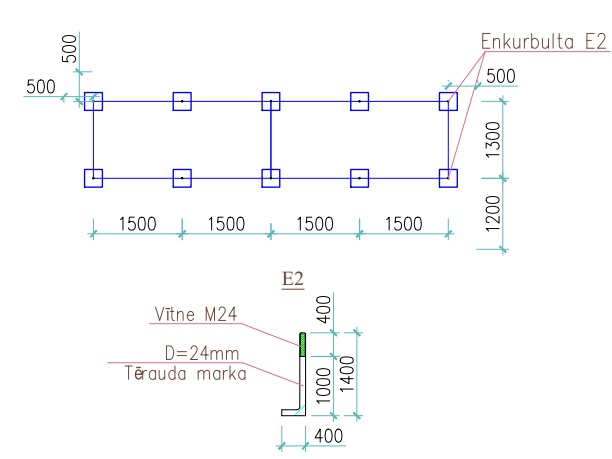 Att. 1.2. Enkuru izvietojums uz jumta (mm)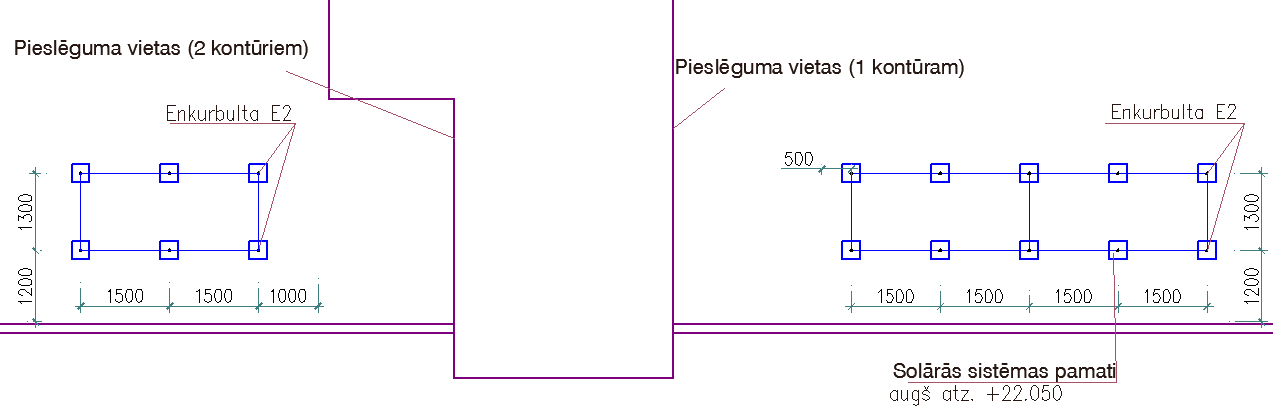 Att. 1.1 Stiprinājumi (mm)Att. 1.2. Enkuru izvietojums uz jumta (mm)Att. 1.1 Stiprinājumi (mm)Att. 1.2. Enkuru izvietojums uz jumta (mm)Att. 1.1 Stiprinājumi (mm)Att. 1.2. Enkuru izvietojums uz jumta (mm)N. p. k.Pozīcija / Specifikācijas apraksts*PrasībasPretendenta piedāvājums. Norādīt:- preces ražotāju (ja ir - modeļa nosaukumu un numuru). Gadījumā, ja pretendents pats ir preces ražotājs, tas to piedāvājumā norāda;- katras piedāvātās preces tehnisko informāciju, kas apliecina katras prasības (parametra) izpildi. Pretendenta aizpildīta aile, kurā būs rakstīts tikai "atbilst", tiks uzskatīta par nepietiekošu informāciju;- ražotāja izdota dokumenta, kas pievienots piedāvājumam, lpp. un pozīciju, vai norādi (saiti) uz ražotāja mājaslapu, pēc kuras var spriest par piedāvātās preces parametra atbilstību prasībām. Ja šāda informācija nepastāv, norādīt iemeslu.2.1.Spirāles siltummaiņas stratifikācijas tvertne 1 gab. Ražotājs:Modelis (ja ir):Ražotāja dokumentācija:Tilpums500 L ±10 LĀrējais diametrs ar siltumizolācijuNe lielāks par 800 mmParedzēts saules kolektoru sistēmāsIrIekļauts viss, lai tvertni uzstādītu un savienotu ar kolektora, piesildes un patērētāju lokiemIrMaksimālais darba spiediensVismaz 6 barAugšējās spirāles siltummaiņa virsmas laukumsVismaz 0,9 m2Apakšējās spirāles siltummaiņa virsmas laukumsVismaz 1,6 m2UzstādīšanaIr iekļautaAtt. 1.3. Tvertnes principiālā uzbūve un pieslēgumu izvietojums: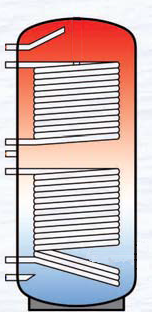 2.2.Eksperimentālā tvertne, 1 gab.Ražotājs:Modelis (ja ir):Ražotāja dokumentācija:TilpumsVismaz 300 litriMateriālsTērauds vai ekvivalentsPieļaujamais spiediensVismaz 2 barVāksTvertnes augšējais gals visā tvertnes diametrā ir noņemams;Materiāls: Nerūsējošais tērauds vai ekvivalentsBalsti6 gab. piemetināti tvertnes iekšpusē atbilstoši 1.5. attēlamSiltumizolācijaIr Augšējā spirāleSkaits: 2Materiāls: vara vai ekvivalents; Apakšējā spirāleSkaits: 2Materiāls: vara vai ekvivalents; PlāksnesSkaits: 6Materiāls: organiskais stikls; Ieliekamas tvertnē;PievienojumiIzvietojums atbilstošs 1.4 attēlamUzstādīšanaIr iekļauta2.3.Eksperimentālās tvertnes pildījums (fāžu pārejas materiāls)Ražotājs:Modelis (ja ir):Ražotāja dokumentācija:Tilpums un kušanas temperatūraVismaz 150 litri fāžu pārejas materiāls ar kušanas temperatūru 65 °C ±2°C;100 litri ar kušanas temperatūru 55 °C ±2°C;50 litri ar kušanas temperatūru 35°C ±2°C;50 litri ar kušanas temperatūru 25 °C ±2°C;Att. 1.4. Eksperimentālā tvertne_A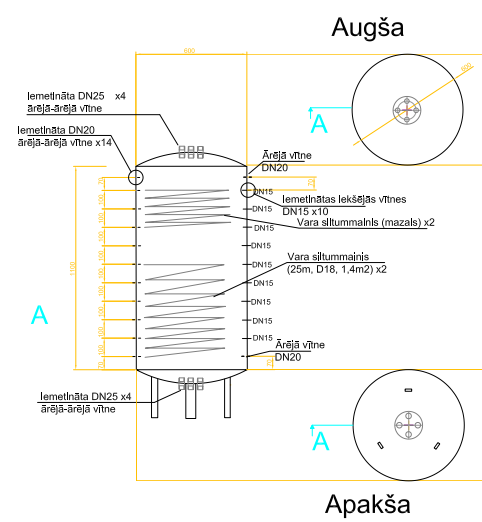 Att. 1.5. Eksperimentālā tvertne_BC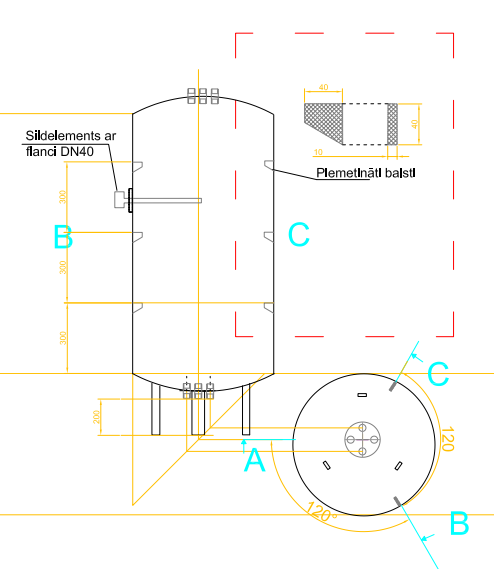 Att. 1.4. Eksperimentālā tvertne_AAtt. 1.5. Eksperimentālā tvertne_BCAtt. 1.4. Eksperimentālā tvertne_AAtt. 1.5. Eksperimentālā tvertne_BCN. p. k.Pozīcija/ Specifikācijas apraksts*Minimālās prasībasPretendenta piedāvājums. Norādīt:- preces ražotāju (ja ir - modeļa nosaukumu un numuru). Gadījumā, ja pretendents pats ir preces ražotājs, tas to piedāvājumā norāda;- katras piedāvātās preces tehnisko informāciju, kas apliecina katras prasības (parametra) izpildi. Pretendenta aizpildīta aile, kurā būs rakstīts tikai "atbilst", tiks uzskatīta par nepietiekošu informāciju;- ražotāja izdota dokumenta, kas pievienots piedāvājumam, lpp. un pozīciju, vai norādi (saiti) uz ražotāja mājaslapu, pēc kuras var spriest par piedāvātās preces parametra atbilstību prasībām. Ja šāda informācija nepastāv, norādīt iemeslu.Pretendenta piedāvājums. Norādīt:- preces ražotāju (ja ir - modeļa nosaukumu un numuru). Gadījumā, ja pretendents pats ir preces ražotājs, tas to piedāvājumā norāda;- katras piedāvātās preces tehnisko informāciju, kas apliecina katras prasības (parametra) izpildi. Pretendenta aizpildīta aile, kurā būs rakstīts tikai "atbilst", tiks uzskatīta par nepietiekošu informāciju;- ražotāja izdota dokumenta, kas pievienots piedāvājumam, lpp. un pozīciju, vai norādi (saiti) uz ražotāja mājaslapu, pēc kuras var spriest par piedāvātās preces parametra atbilstību prasībām. Ja šāda informācija nepastāv, norādīt iemeslu.3.1.Hidrauliskā sistēma Nodrošina saules siltuma sistēmas elementu savietojamību. Izmēri atbilstoši kolektoru maksimālajai caurplūdei un darba temperatūrām. Elementi ar kontroles iespējām atbilstoši automātikas algoritmu izpildei. Ir iekļauta sistēmas pārbaude zem spiediena.Atbilstoša 1.9. attēlam. Ietver vismaz: Norādīt ražotāju un modeli:5 gab. cirkulācijas sūkņi ar tālvadības kontroli 0-10 V;5 gab. trīszaru vārsti ar piedziņu un tālvadības kontroli 0-10 V;1 gab. divzaru vārsts ar piedziņu un tālvadības kontroli 0-10 V;6 gab. siltumenerģijas skaitītāji ūdenim ar temperatūras un plūsmas devējiem, nominālā caurplūde 0,5-1,5 m3/h; 1 gab. siltumenerģijas skaitītājs glikola un ūdens maisījumam ar temperatūras un plūsmas devēju, nominālā caurplūde 0,5-1,5 m3/h; 1 gab. plākšņu siltummainis glikola un ūdens maisījumam; 2 gab. plākšņu siltummaiņi ūdenim;12 gab. balansēšanas vārsti; 4 gab. izplešanās trauki; Ražotāju un modeli var nenorādīt:2 gab. hidromezgli;1 gab pretspiediena vārsts; 13 gab. manometri;15 gab. termometri; 45 gab. temperatūras devēju čaulas, 6mm ID;13 gab. temperatūras devēji; 2 gab. āra gaisa temperatūras devēji;2 gab. spiediena devēji;5 gab. uzpildīšanas un skalošanas vietas. 3.2Sausā gaisa dzesētājs, 1 gab. (Skatīt 1.8 att -CL3.1)Jauda vismaz 8 kW. Liekams uz jumta. Ražotājs:Modelis (ja ir):Ražotāja dokumentācija:Ražotājs:Modelis (ja ir):Ražotāja dokumentācija:3.3.Pārvietojams saules kolektoru un slēgtu sistēmu uzpildīšanas sūknis ar tvertniTilpums ne mazāks kā 30 un ne lielāks kā 50 litri;Centrbēdzes vai ekvivalents; Izturīgs vismaz līdz 60 °C;Jauda vismaz 300 W;Izmantojams ūdens, ūdens glikola maisījumi līdz vismaz 50% koncentrācijai, citi saules sistēmām paredzēti siltumnesējiRažotājs:Modelis (ja ir):Ražotāja dokumentācija:Ražotājs:Modelis (ja ir):Ražotāja dokumentācija:3.4.AutomātikaAutomātika nodrošina sekojošo algoritmu izpildi:Algoritmi 1.1[S5, S6, S7, S13, A3]: 1. Sūkņa ieslēgšana no spiediena izmaiņām vai temperatūras starpības;2.  Sūkņa izslēgšana pēc temperatūras starpības katla izejā un kolektorā vai katla izejā un ieejā;Algoritmi 2.1[S1, S2, S3, S4, A1, A2]: 1. Primārā sūkņa ieslēgšana no spiediena izmaiņām vai temperatūras starpības;2. Sekundārā sūkņa ieslēgšana pēc temperatūras starpības;3. Sekundārā sūkņa atslēgšana;4. Abu sūkņu izslēgšana pēc temperatūras starpības katla izejā un kolektorā vai katla izejā un ieejā;Algoritmi 3.1[S9, S11, A4, A6, A12]: 1. Cirkulācijas sūkņa ieslēgšana pēc temperatūras; 2. Iestatītas temperatūras atkarība no āra gaisa temperatūras un apkures līknes;3. Iespēja mainīt apkures līknes punktus ar soli 1 °C;4. Motorizētā trīsceļa vārsta regulēšana pēc temperatūras;Algoritmi 3.2[S8, S10, A5, A7]: 1. Cirkulācijas sūkņa ieslēgšana pēc temperatūras; 2. Iestatītas temperatūras atkarība no āra gaisa temperatūras un apkures līknes;3. Iespēja mainīt apkures līknes punktus ar soli 1 °C;4. Motorizētā trīsceļa vārsta regulēšana pēc temperatūras;Algoritmi 4.1[S12, A9, A10, A11]: 1. Cirkulācijas sūkņa ieslēgšana pēc pieprasījuma; 2. Motorizētā trīsceļa vārsta plūsmas novirze atkarībā no temperatūras.Algoritmi 4.2 [A11]Iespējams uzstādīt pozīciju (0-100%, solis ne lielāks kā 10%), lai imitētu patēriņa raksturu ar vismaz 1 min soli 24 h periodam;Algoritmi 4.3[S12, A9, A10, A11]: 1. Motorizētā trīsceļa vārsta plūsmas novirze atkarībā no temperatūras.Algoritmi 5.1 [S15, A14]:1. Cirkulācijas sūkņa ieslēgšana pēc pieprasījuma;2. Motorizētā trīsceļa vārsta plūsmas novirze atkarībā no temperatūras.(sk. 1.8 att.)3.5.KontrolierisNodrošina  visu prasīto algoritmu (3.4 Automātika) izpildi;Iespējama datu pārnese uz datoru; Ir displejs, kas nodrošina iespēju aplūkot devēju mērījumusRažotājs:Modelis (ja ir):Ražotāja dokumentācija:Ražotājs:Modelis (ja ir):Ražotāja dokumentācija:3.6.Hidroelementu rāmis ar plāksnēm (sk. 1.9. att.)Materiāls tērauds vai ekvivalents; Izmēri pēc 1.9 att. ±10 cmRažotājs:Modelis (ja ir):Ražotāja dokumentācija:Ražotājs:Modelis (ja ir):Ražotāja dokumentācija:Att. 1.6. Telpas plānsAtt. 1.7. Sistēmas kopskata diagramma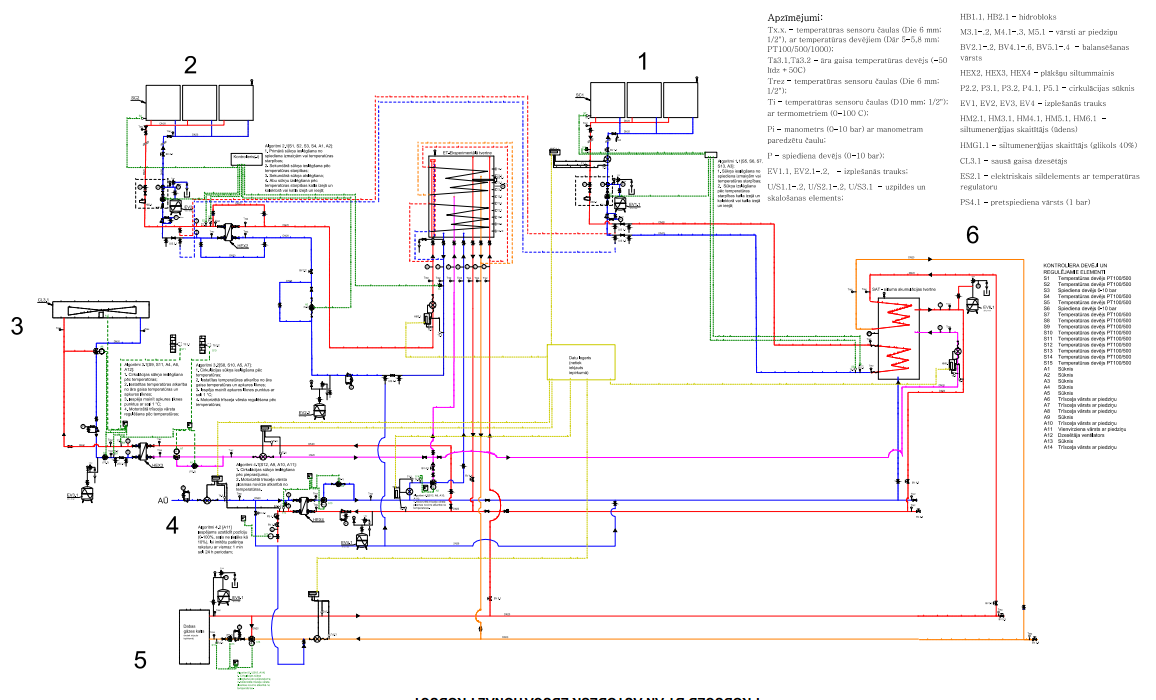 Att. 1.8. Perforētas plāksnes hidrauliskās sistēmas uzstādīšanaiAtt. 1.9. 6 stāvā un jumta plāns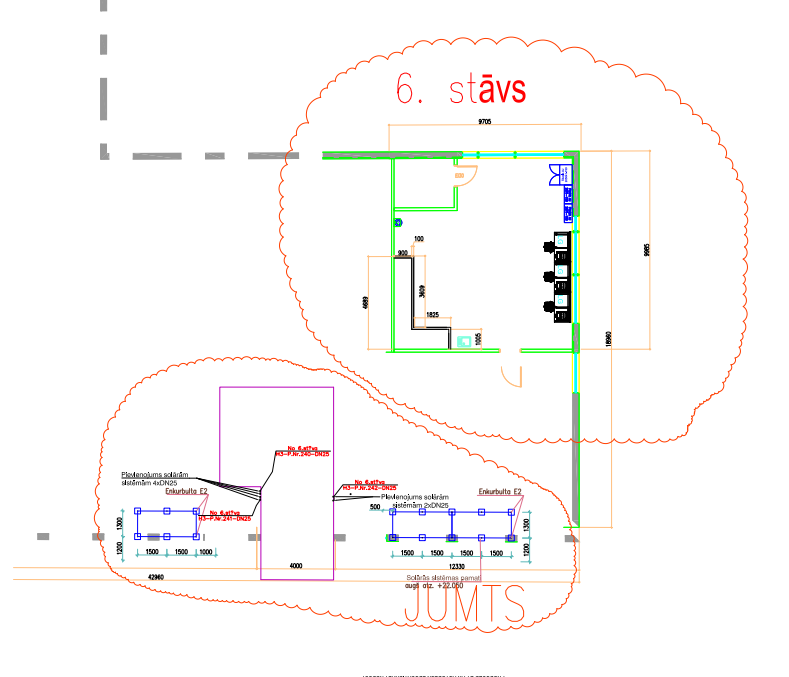 Att. 1.6. Telpas plānsAtt. 1.7. Sistēmas kopskata diagrammaAtt. 1.8. Perforētas plāksnes hidrauliskās sistēmas uzstādīšanaiAtt. 1.9. 6 stāvā un jumta plānsAtt. 1.6. Telpas plānsAtt. 1.7. Sistēmas kopskata diagrammaAtt. 1.8. Perforētas plāksnes hidrauliskās sistēmas uzstādīšanaiAtt. 1.9. 6 stāvā un jumta plānsAtt. 1.6. Telpas plānsAtt. 1.7. Sistēmas kopskata diagrammaAtt. 1.8. Perforētas plāksnes hidrauliskās sistēmas uzstādīšanaiAtt. 1.9. 6 stāvā un jumta plānsNr.p.k.Vispārējās prasības:Pretendenta apstiprinājums1.Preču piegādi, izkraušanu un testēšanu pretendents veic Pasūtītāja telpās Pasūtītāja atbildīgās personas klātbūtnē. Uzstādīšana ir iekļauta, izņemot konkrēti norādītos gadījumus.2.Preces iepakojumam jābūt tādam, lai tiktu maksimāli samazināta iespēja sabojāt preci tās transportēšanas laikā. 3.Precei jābūt jaunai un iepriekš nelietotai.4.Piegādes izmaksas sedz pretendents. 5.Piegādes adrese: Āzenes iela 12 k-1, 614. kab, Rīga6.Piegāde jāveic: ne ilgāk kā 2  mēnešu laikā<norādāms konkrēts piedāvātais piegādes laiks>7.Garantijas laiks: Tehniskās specifikācijas 1.1., 1.2., 1.3., 1.4.1.pozīcijā norādītajām precēm – vismaz 10 gadi ražotāja garantija, pārējās pozīcijās norādītajām precēm - vismaz 3 gadi pretendenta garantija  <norādāms konkrēts piedāvātais garantijas laiks>8.Ja netiek pievienots piedāvājumam, piegādes brīdī jāiesniedz lietošanas instrukcija angļu vai latviešu valodā un ražotāja vai atbilstošas institūcijas izsniegts kalibrēšanas sertifikāts mēraparātiem.Pozīcija/ Tehniskā specifikācija/ minimālās prasības*Pozīcija/ Tehniskā specifikācija/ minimālās prasības*Pretendenta piedāvājums. Norādīt:- preces ražotāju (ja ir - modeļa nosaukumu un numuru). Gadījumā, ja pretendents pats ir preces ražotājs, tas to piedāvājumā norāda;- katras piedāvātās preces tehnisko informāciju, kas apliecina katras prasības (parametra) izpildi. Pretendenta aizpildīta aile, kurā būs rakstīts tikai "atbilst", tiks uzskatīta par nepietiekošu informāciju;- ražotāja izdota dokumenta, kas pievienots piedāvājumam, lpp. un pozīciju, vai norādi (saiti) uz ražotāja mājaslapu, pēc kuras var spriest par piedāvātās preces parametra atbilstību prasībām. Ja šāda informācija nepastāv, norādīt iemeslu.1.Logeris, 1 gab.Ražotājs:Modelis (ja ir):Ražotāja dokumentācija:Devēju ieejasVismaz 8Savienojamība ar datoruVismaz USB vai RS232 vai ekvivalentaProgrammatūra stacionārajam datoramIr iekļauta; Spēj vismaz nolasīt datus, iestādīt logerim lasīšanas biežumu; Valoda- vismaz angļu vai latviešu; Beztermiņa;AkumulatorsVismaz 5 ampērstundas; Uzlādējams; Ārējais apvalksIr iekļauts;Nodrošina laikapstākļu drošu darbību; Apvalks ir atverams un ir iespēja uzstādīt slēdzeni 2.Saules radiācijas devējs, 1 gab.Ražotājs:Modelis (ja ir):Ražotāja dokumentācija:Minimālais mērījumu diapazonsNe šaurāks par: 0 līdz 1280 W/m2Minimālā operatīvās darbības temperatūras diapazonsNe šaurāks par: -30°C līdz 50°CMinimālais spektra diapazonsNe šaurāks par: 300 līdz 1100 nm, ietverot minētās vērtībasSaderība ar logeriSaderīgs ar 1. logeri3.Temperatūras un relatīvā mitruma devējs, 1 gab.Ražotājs:Modelis (ja ir):Ražotāja dokumentācija:Minimālais mērījumu diapazons temperatūraiNe šaurāks par:  -30°C līdz 50°CMinimālais mērījuma diapazons relatīvajam mitrumam  Ne šaurāks par:  0 līdz 100 %SavietojamībaIevietojams saules vairogā;Savietojams ar 2.1.4 vairoguSaderībaSaderīgs ar 1. logeri4.Temperatūras un relatīvā mitruma devēja vairogs, 1 gab.Ražotājs:Modelis (ja ir):Ražotāja dokumentācija:Minimālais operatīvās darbības temperatūras diapazonsNe šaurāks par:  -40°C līdz 50°CDiametrsVismaz 100 mmAugstumsVismaz 60 mmSaderībaSaderīgs ar 3. temperatūras un relatīvā mitruma devēju5.Vēja virziena devējs, 1 gab.Ražotājs:Modelis (ja ir):Ražotāja dokumentācija:Minimālais mērījumu diapazons Ne šaurāks par: 0 līdz 355°Minimālais operatīvās darbības temperatūras diapazonsNe šaurāks par: -30°C līdz 50°CPrecizitāteNobīde ne lielāka par ± 6°IzšķirtspējaLīdz 1,5°Minimālais mērīšanai nepieciešamais vēja ātrumsNe lielāks par 1,2 m/sSaderībaSaderīgs ar 1. logeri6.Vēja ātruma devējs, 1 gab.Ražotājs:Modelis (ja ir):Ražotāja dokumentācija:Minimālais mērīšanas diapazonsNe šaurāks par: 0 un līdz 45 m/sMinimālais operatīvās darbības temperatūras diapazons Ne šaurāks par: -40°C līdz 60°CMinimālais mērīšanai nepieciešamais vēja ātrumsNe lielāks par 1,2 m/sSaderība Saderīgs ar 1. logeri7.Statīvs ar mastu un stiprinājumiem, 1 gab.Ražotājs:Modelis (ja ir):Ražotāja dokumentācija:Iespēja uzstādīt šķērselementus devēju stiprināšanaiIrDevēju stiprināšanas šķērselementsIekļauts viss nepieciešamais, lai elementu piestiprinātu pie masta; StiprinājumiIekļauts viss nepieciešamais, lai stiprinātu visus augstāk norādītos devējus, stiprinājumi, lai mastu nostiprinātu uz betona virsmāmNr.p.k.Vispārējās prasības:Pretendenta apstiprinājumsPreču piegādi, izkraušanu un testēšanu pretendents veic Pasūtītāja telpās Pasūtītāja atbildīgās personas klātbūtnē. Uzstādīšana nav iekļauta.Preces iepakojumam jābūt tādam, lai tiktu maksimāli samazināta iespēja sabojāt preci tās transportēšanas laikā. Precei jābūt jaunai un iepriekš nelietotai.Piegādes izmaksas sedz pretendents. Piegādes adrese: Āzenes iela 12 k-1, RīgaPiegāde jāveic: ne ilgāk kā 2  mēnešu laikā<norādāms konkrēts piedāvātais piegādes laiks>Garantijas laiks:  Vismaz 3 gadi  katrai ierīcei<norādāms konkrēts piedāvātais garantijas laiks>Ja netiek pievienots piedāvājumam, piegādes brīdī jāiesniedz lietošanas instrukcija angļu vai latviešu valodā.1. Portatīvais dūmgāzu analizators – 1gb.1. Portatīvais dūmgāzu analizators – 1gb.1. Portatīvais dūmgāzu analizators – 1gb.Pretendenta piedāvājums. Norādīt:- preces ražotāju (ja ir - modeļa nosaukumu un numuru). Gadījumā, ja pretendents pats ir preces ražotājs, tas to piedāvājumā norāda;- katras piedāvātās preces tehnisko informāciju, kas apliecina katras prasības (parametra) izpildi. Pretendenta aizpildīta aile, kurā būs rakstīts tikai "atbilst", tiks uzskatīta par nepietiekošu informāciju;- ražotāja izdota dokumenta, kas pievienots piedāvājumam, lpp. un pozīciju, vai norādi (saiti) uz ražotāja mājaslapu, pēc kuras var spriest par piedāvātās preces parametra atbilstību prasībām. Ja šāda informācija nepastāv, norādīt iemeslu.Tehniskais parametrsMinimālās prasības Ražotājs:Modelis (ja ir):Ražotāja dokumentācija:PielietojamībaDūmgāzu analīzes. Kompakts dizains, nestacionārā lietošana.Mērāmie un aprēķināmie parametri:Iekārta ir programmēta gāzu koncentrāciju mērīšanai: vismaz  O2, CO, CO2, NO2, NO, SO2, CxHy (CH4 vai/un HC), H2S  Dūmgāzu temperatūra;Parauga plūsma.Sensoru īpašības un funkcijasIr kalibrēšanas funkcijaParauga sūknisIrDisplejsIrDūmgāzu zondeAr iebūvētu temperatūras sensoru un priekšfiltru. Maksimālā darba temperatūra - vismaz 1000°C. Cauruļu un vadu garums – vismaz 2m. Kalibrēšanas gāzu komplektsParedzēts piedāvātā analizatora kalibrēšanai, pārnēsājams vienā komplektā. Baloni ar O2, CO2 un CO gāzēm;Viena balona ietilpība – ne vairāk par 200 l (normālos apstākļos). Nesējgāze -  slāpeklis.O2 noteikšanas parametriDiapazons – ne šaurāks par 0-20% tilp.;Precizitāte – līdz 1% no diapazona;Izšķirtspēja –  līdz  0,1 % tilp.CO noteikšanas parametriDiapazons – ne šaurāks par 0-10000 ppm (0-1%);Izšķirtspēja –   līdz  100 ppm.NO noteikšanas parametriDiapazons – ne šaurāks par 0-2000 ppm (0-0,2%);Izšķirtspēja –   līdz 10 ppm.SO2 noteikšanas parametriDiapazons – ne šaurāks par 0-1000 ppm (0-0,1%);Izšķirtspēja –   līdz 10 ppm.CO2 noteikšanas parametriDiapazons – ne šaurāks par 0-20% tilp.;Izšķirtspēja –   līdz 0,5 % tilp.BarošanaIebūvēts akumulators, uzlāde no 220-240V AC tīkla.Komplektācija:Iekārtai ir jābūt pilnībā nokomplektētai mērījumu veikšanai. Minimālā komplektācija:Analizators – viens komplekts;Ārējais dūmgāzu kondensators ar priekšfiltru – 1 kompl.;Gāzu sensori (O2, CO, CO2, NO2, NO, SO2, CxHy, H2S) – 8 gab., viens katrai gāzei;Dūmgāzu zonde ar filtru, vadiem un caurulēm – viens kompl.;Barošanas vads un/vai bloks – 1 gab.;Datorprogramma (ja tāda ir paredzēta) un datora vads (ja tāds ir paredzēts) – 1 kompl.;Koferis analizatoram (ja tāds ir paredzēts) – 1 gab.;Analizatora kalibrēšanas sertifikāts – 1 gab.;Kalibrēšanas gāzu komplekts ar trim gāzu baloniem, reduktoru, manometru, plūsmas mērītāju, savienojumiem un caurulēm – viens komplekts;Koferis vai soma kalibrēšanas komplektam – 1 gab.Nr.p.k.Vispārējās prasības:Pretendenta apstiprinājumsPreču piegādi, izkraušanu un testēšanu pretendents veic Pasūtītāja telpās Pasūtītāja atbildīgās personas klātbūtnē. Uzstādīšana nav nepieciešama. Preces iepakojumam jābūt tādam, lai tiktu maksimāli samazināta iespēja sabojāt preci tās transportēšanas laikā. Precei jābūt jaunai un iepriekš nelietotai.Piegādes izmaksas sedz pretendents. Piegādes adrese: Āzenes iela 12 k-1, Rīga;Piegāde jāveic: ne ilgāk kā 2  mēnešu laikā<norādāms konkrēts piedāvātais piegādes laiks>Garantijas laiks: vismaz 2 gadi<norādāms konkrēts piedāvātais garantijas laiks>Ja netiek pievienots piedāvājumam, piegādes brīdī jāiesniedz lietošanas instrukcija angļu vai latviešu valodā .Aukstuma kameras monitoringa komplektsAukstuma kameras monitoringa komplektsAukstuma kameras monitoringa komplektsPozīcija/Parametrs*Pasūtītāja minimālās tehniskās prasībasPretendenta piedāvājums. Norādīt:- preces ražotāju (ja ir - modeļa nosaukumu un numuru). Gadījumā, ja pretendents pats ir preces ražotājs, tas to piedāvājumā norāda;- katras piedāvātās preces tehnisko informāciju, kas apliecina katras prasības (parametra) izpildi. Pretendenta aizpildīta aile, kurā būs rakstīts tikai "atbilst", tiks uzskatīta par nepietiekošu informāciju;- ražotāja izdota dokumenta, kas pievienots piedāvājumam, lpp. un pozīciju, vai norādi (saiti) uz ražotāja mājaslapu, pēc kuras var spriest par piedāvātās preces parametra atbilstību prasībām. Ja šāda informācija nepastāv, norādīt iemeslu.1. Datu logeris (2 gab)1. Datu logeris (2 gab)Ražotājs:Modelis (ja ir):Ražotāja dokumentācija:Paredzēts, lai veiktu sensoru mērīto datu logēšanuParedzēts, lai veiktu sensoru mērīto datu logēšanuParedzēts, lai veiktu sensoru mērīto datu logēšanuAnalogās ieejasVismaz 8 Komunikācijas pieslēgvietasVismaz 1 RS-232 vai ekvivalenta BarošanaIespējams barot ar 12 VdcMinimālais darba temperatūras diapazons ne šaurāks kā:no -25° līdz +50° CAtmiņaVismaz 2 MB Atbalstītie protokoliVismaz ModbusBarošanaIekļauts viss nepieciešamais, lai barotu no 220-240 VAC 2. Gaisa temperatūras un relatīvā mitruma sensors – 4 gb. 2. Gaisa temperatūras un relatīvā mitruma sensors – 4 gb. Ražotājs:Modelis (ja ir):Ražotāja dokumentācija:PielietojamībaIespējams pieslēgt iepriekšminētajiem datu logeriemKomunikācijas protokolsSDI-12Minimālais darba temperatūras diapazonsno -40° līdz +70°CRelatīvā mitruma mērījumu diapazons ne šaurāks kāNo 0 līdz 100 % Relatīvā mitruma izšķirtspēja Līdz 0,05%Temperatūras izšķirtspējaLīdz 0,1 °C3. Siltuma plūsmas sensors – 2 gb.3. Siltuma plūsmas sensors – 2 gb.Ražotājs:Modelis (ja ir):Ražotāja dokumentācija:Minimālais mērījumu diapazons ne šaurāks kāno -100 līdz +100 W m-2PretestībaLīdz 110 ΩMinimālais temperatūras diapazons ne šaurāks kāno -30° līdz +70°CPrecizitāteLīdz 15% Sensora biezumslīdz 5 mm4.  Multiparametru mērītājs – 1gb4.  Multiparametru mērītājs – 1gbRažotājs:Modelis (ja ir):Ražotāja dokumentācija:BarošanaAprīkots vismaz ar baterijām vai akumulatoruMērāmie parametriVismaz mitrumu, temperatūru, gaisa plūsmuAtmiņaVismaz 200 datu punkti vai mērījumiSavienojamība ar datoruVismaz USB vai RS232 vai ekvivalenta, kabelis ir iekļautsProgrammatūraIr iekļauta; AizsardzībaVismaz IP54 vai ekvivalentaKoferisIr iekļauts, ja tāds paredzētsSavienojuma vadiIr iekļauti, ja tādi paredzēti sensoru savienošanai ar logeri5. Klimata sensorsSkaits: 1; savienojams ar 4. datu logeri; Mēra gaisa temperatūru un mitrumu Minimālais mērīšanas diapazons ne šaurāks par: Temperatūrai no -20 līdz +100 °C; Relatīvajam mitrumam no 5,0 līdz 98%; Ražotājs:Modelis (ja ir):Ražotāja dokumentācija:6. Anemometra sensorsSkaits: 1; savienojams ar 4. datu logeri; mēra vismaz gaisa plūsmu;Minimālais mērīšanas diapazons ne šaurāks kā no 0,5 līdz 20 m/s; Ražotājs:Modelis (ja ir):Ražotāja dokumentācija:7. Materiālu mitruma sensors  vai mērītājs Nr.1Skaits: 1; bezadatu mitruma mērītājs; Maksimālais mērīšanas dziļums vismaz 29 cm; Minimālais mērīšanas diapazons no 0 līdz 100 zīmēm; Savienojams ar 4. Multiparametru mērītāju vai individuāls mērītājsRažotājs:Modelis (ja ir):Ražotāja dokumentācija:8. Materiālu mitruma sensors vai mērītājs Nr.2Skaits: 1; Spēj mērīt 19 mm dziļumā; Savienojams ar 4. Multiparametru mērītāju vai individuāls mērītājsRažotājs:Modelis (ja ir):Ražotāja dokumentācija:9. Temperatūras sensorsSkaits: 1; Minimālais mērīšanas diapazons ne šaurāks kā no -30 līdz 50 °C; Paredzēts temperatūras mērīšanai; SDI-12 tipa Ražotājs:Modelis (ja ir):Ražotāja dokumentācija:10. Rokas elektrods1 kompl.; Ar rokturi; Materiāls: plastmasa vai ekvivalents; Aprīkots ar iespēju mainīt elektrodus; Iekļauti elektrodu uzgaļi;Ražotājs:Modelis (ja ir):Ražotāja dokumentācija:11. Apaļi elektrodi izolācijai1 kompl.;  garums 200 mm ±5mm; Neizolēti; Ražotājs:Modelis (ja ir):Ražotāja dokumentācija:12. Apaļie elektrodi birstošiem materiāliem1 kompl.; Garums 300 mm ±5mm; NeizolētiRažotājs:Modelis (ja ir):Ražotāja dokumentācija:13. Plakanie elektrodi1 kompl.; Biezums 1 mm ±0,2 mm; Garums 300 mm ±5mm; Izolēti; Ražotājs:Modelis (ja ir):Ražotāja dokumentācija:14. Testa bloksSkaits: 1; Nodrošina iekārtas pretestības nobīdes un precizitātes pārbaudiRažotājs:Modelis (ja ir):Ražotāja dokumentācija:15. Kontakta masa1 iepakojums (vismaz 100 g); masa, kas paredzēta Apaļajiem elektrodiem, lai nodrošinātu labāku kontaktu ar urbuma sieniņāmRažotājs:Modelis (ja ir):Ražotāja dokumentācija:16. PirometrsSkaits: 2; Pistoles tipa; Minimālais temperatūras mērīšanas diapazons ne šaurāks kā: no -30 līdz 260 °C; Aprīkots ar lāzeri; Reakcijas laiks līdz 1 sekundei; Minimālais gaismas spektra jutības diapazons ne šaurāks kā: no 8 līdz 14 μm; Ražotājs:Modelis (ja ir):Ražotāja dokumentācija:17. Pirometrs (infrasarkanais termometrs) ar rasas punkta noteikšanas funkcijuSkaits:1; Pistoles tipa; Veic virsmas bezkontakta temperatūras un vides temperatūras un relatīvā mitruma mērījumus un automātiski aprēķina rasas punktu; Minimālais temperatūras mērīšanas diapazons ne šaurāks kā: no -50 līdz +260 °C;Minimālais relatīvā mitruma mērīšanas diapazons ne šaurāks kā: no 0 līdz 100%; Ražotājs:Modelis (ja ir):Ražotāja dokumentācija:Nr.p.k.Vispārīgās prasības:Pretendenta apstiprinājums/piedāvājumsPreču piegādi, izkraušanu un testēšanu pretendents veic Pasūtītāja telpās Pasūtītāja atbildīgās personas klātbūtnē. Uzstādīšana nav nepieciešama.Preces iepakojumam jābūt tādam, lai tiktu maksimāli samazināta iespēja sabojāt preci tās transportēšanas laikā. Precei jābūt jaunai un iepriekš nelietotai, kā arī nepārveidotai.Piegādes izmaksas sedz pretendents. Piegādes adrese: Āzenes iela 12/1, 518.kab., Rīga Piegāde jāveic: ne ilgāk kā 2 (divu) mēnešu laikā<norādāms konkrēts piedāvātais piegādes laiks>Ja netiek pievienots piedāvājumam, piegādes brīdī jāiesniedz lietošanas instrukcija angļu vai latviešu valodā.Garantijas laiks – vismaz 2 (divi) gadi katrai ierīcei<norādāms konkrēts piedāvātais garantijas laiks>